Ny Användare – Assemblin ChargeFölj stegen nedanLadda ner och installera ”Assemblin Charge” finns på GooglePlay eller AppStoreRegistrera dig som kund samt lägg in betalkort under din profilFyll i nedan information som är relevant för dig som är företagskund eller bor i flerfamiljshus Skicka till support.charge@assemblin.seInvänta bekräftelse från support, tar vanligtvis 1-2 dagarObligatorisk information användareFörnamn: Efternamn: Mobilnummer: E-postadress: Frivillig information användare för tex utskick RFID-kort (Pris 79:- ex moms, 99:- ink moms/st)
Adress: Postnummer: Ort:Önskad behörighet till laddplats
Ägare laddstation: brf Söder TornTillgång:	Alla laddplatser		Unik plats/er  Laddplats ID: Skicka ifylld till Support på support.charge@assemblin.seApplikation laddas ner via AppStore eller Google Play butik.   	Scanna QR-kod.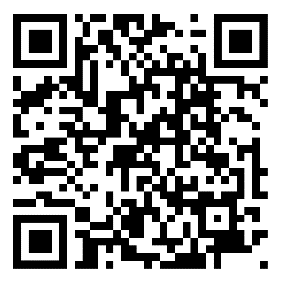 